Қ А Р А Р                                                                                 ПОСТАНОВЛЕНИЕ«01»  августа 2022  йыл                         №32                «01»  августа 2022 годаОб утверждении Порядка определения платы по соглашению об установлении сервитута в отношении земельных участков, находящихся в муниципальной собственности сельского поселения Мурсалимкинский сельсовет муниципального района Салаватский район Республики Башкортостан В соответствии с подпунктом 3 пункта 2 статьи 39.25 Земельного кодекса Российской Федерации, Федеральным законом от 06.10.2003 № 131-ФЗ «Об общих принципах организации местного самоуправления в Российской Федерации» Уставом сельского поселения Мурсалимкинский сельсовет муниципального района Салаватский район Республики БашкортостанПОСТАНОВЛЯЮ:     1.Утвердить прилагаемый Порядок определения размера платы по соглашению об установлении сервитута в отношении земельных участков, находящихся в муниципальной собственности сельского поселения Мурсалимкинский сельсовет муниципального района Салаватский район Республики Башкортостан;   2.Настоящее постановление вступает в силу со дня его подписания;   3.Обнародовать настоящее постановление на информационном стенде в администрации сельского поселения Мурсалимкинский сельсовет муниципального района Салаватский район Республики Башкортостан по адресу: Республика Башкортостан, Салаватский район с. Мурсалимкино, ул. Строительная, д.15 и на официальном сайте по адресу: http:// mursalimkino.su;4. Контроль над исполнением настоящего постановления оставляю за собой.      Глава сельского поселения                                                А.Н.Галиуллин ПОРЯДОК
определения размера платы по соглашению об установлении сервитута
в отношении земельных участков, находящихся в муниципальной
собственности сельского поселения Мурсалимкинский сельсовет муниципального района Салаватский район Республики Башкортостан1.Настоящий Порядок устанавливает порядок определения размера платы по соглашению об установлении сервитута в отношении земельных участков, находящихся в муниципальной собственности сельского поселения Мурсалимкинский сельсовет муниципального района Салаватский район Республики Башкортостан (далее земельные участки).2.Размер платы по соглашению об установлении сервитута определяется на основании кадастровой стоимости земельного участка и рассчитывается как 0,1 процента кадастровой стоимости земельного участка за каждый год срока действия сервитута, если иное не установлено настоящим Порядком.3.Размер платы по соглашению об установлении сервитута, заключенному в отношении земельных участков, предоставленных в постоянное (бессрочное) пользование, в пожизненное наследуемое владение, в аренду, определяется как разница рыночной стоимости указанных прав на земельный участок до и после установления сервитута, которая определяется независимым оценщиком в соответствии с законодательством Российской Федерации об оценочной деятельности.4.Смена правообладателя земельного участка не является основанием для пересмотра размера платы по соглашению об установлении сервитута, определенного в соответствии с настоящим Порядком.5.В случае если сервитут устанавливается в отношении части земельного участка, размер платы по соглашению об установлении сервитута определяется пропорционально площади этой части земельного участка в соответствии с настоящим Порядком.БАШКОРТОСТАН РЕСПУБЛИКАҺЫСАЛАУАТ РАЙОНЫМУНИЦИПАЛЬ РАЙОНЫНЫҢМӨРСӘЛИМ АУЫЛ СОВЕТЫ АУЫЛ БИЛӘМӘҺЕ ХӘКИМИӘТЕ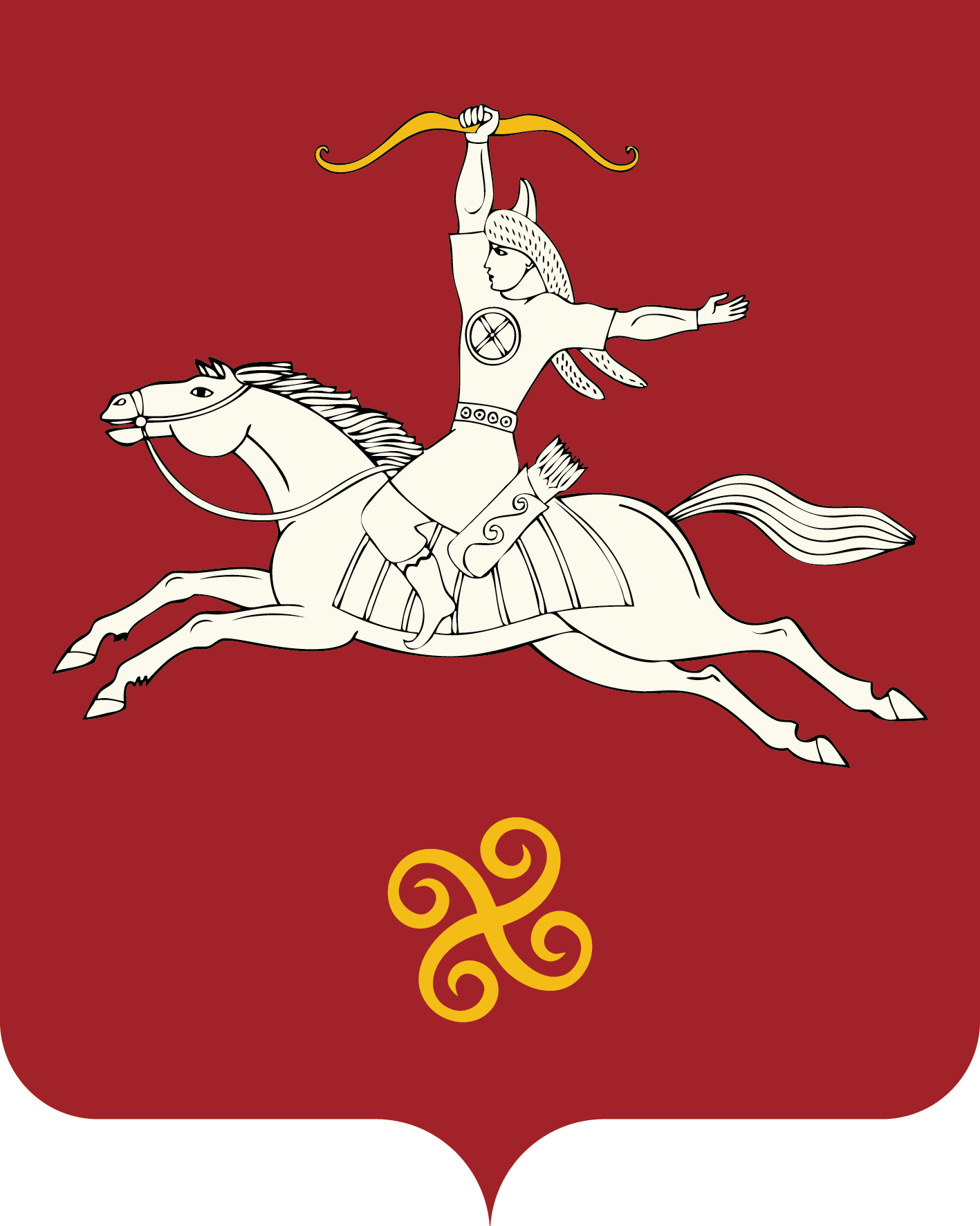 РЕСПУБЛИКА БАШКОРТОСТАНАДМИНИСТРАЦИЯ  СЕЛЬСКОГО ПОСЕЛЕНИЯ МУРСАЛИМКИНСКИЙ СЕЛЬСОВЕТМУНИЦИПАЛЬНОГО РАЙОНАСАЛАВАТСКИЙ РАЙОН452485 , Мөрсәлим ауылы, Төзөлөш урамы, 15 йорттел. (34777) 2-43-32, 2-43-65452485, с.Мурсалимкино, ул. Строительная , д 15тел. (34777) 2-43-32, 2-43-65Приложение № 1к постановлению Администрациисельского поселения Мурсалимкинский сельсовет муниципального района Салаватский район Республики БашкортостанРеспублики Башкортостанот 01.08.2022г. №1